О внесении  изменений  в  состав Антитеррористической комиссии Алексеевского муниципального районаРеспублики Татарстан 1. В целях совершенствования деятельности антитеррористической комиссии Алексеевского муниципального района Республики Татарстан и в связи с кадровыми перестановками 				постановляю:1.Приложение № 1 «Состав антитеррористической комиссии Алексеевского муниципального района Республики Татарстан»  к постановлению Главы Алексеевского муниципального района от 16.10.2018 № 106 «Об антитеррористической комиссии Алексеевского муниципального района Республики Татарстан» изложить в новой редакции:Демидов С.А.	-председатель комиссии, Глава Алексеевского муниципального районаАкимов О.А.	-заместитель председателя комиссии, начальник отдела  Управления Федеральной службы безопасности Российской Федерации по Республике Татарстан (по согласованию)Гайсин М.Р.	-заместитель председателя комиссии, Руководитель Исполнительного комитета Алексеевского муниципального районаМарусин Е.А.	-секретарь антитеррористической комиссии, помощник руководителя Исполнительного  комитета по мобилизационной работе Белова Г.В.	-заместитель Главы Алексеевского муниципального районаСоловьев А.Г.	-руководитель Аппарата районного СоветаАхметзянов Р.Р. 	-начальник ОМВД России по Алексеевскому району (по согласованию)Язынин Р.С.	-заместитель руководителя Исполнительного комитета по экономикеХамзина Е.А.	-заместитель руководителя Исполнительного комитета по социальным вопросам_____________	-заместитель руководителя Исполнительного комитета по инфраструктурному развитиюГатин А.Х. 	-начальник отдела  вневедомственной охраны Алексеевского района филиала ФКГУ УВО ВНГ России по Республике Татарстан (по согласованию)Сабирзянов Д.К.	-руководитель Чистопольского межрайонного следственного отдела следственного управления Следственного комитета Российской Федерации по Республике Татарстан (по согласованию)Солдатова М.А.	-начальник отдела территориального органа МТЗ СЗ Республики Татарстан по Алексеевскому муниципальному району (по согласованию)Мусин Г.К.	-начальник УСХ и П Министерства сельского хозяйства и продовольствия Республики Татарстан по Алексеевскому муниципальному району (по согласованию)Вильданов И.Х.	-главный врач ГАУЗ «Алексеевская ЦРБ» (по согласованию)Рыдаев В.Ю. 	-начальник МКУ «Отдел образования Алексеевского муниципального района Республики Татарстан»Кабиров Р.Р.	-директор МБУ ДО «Спортивная школа»Свистунов И.К.	-руководитель Исполнительного комитета Алексеевского городского поселения.2. Постановления Главы Алексеевского муниципального района от 13.11.2020 № 87,  10.02.2021	№ 10, от 03.06.2022 № 32, от 05.08.2022 № 45, от 16.12.2022 № 63 «О внесении изменений в состав антитеррористической комиссии Алексеевского муниципального района Республики Татарстан» признать утратившими силу.	3.  Контроль за исполнением настоящего постановления возложить на руководителя Исполнительного комитета Гайсина М.Р.Глава Алексеевскогомуниципального района						                  С.А. Демидов   ГЛАВА  АЛЕКСЕЕВСКОГОМУНИЦИПАЛЬНОГО РАЙОНАРЕСПУБЛИКИ ТАТАРСТАН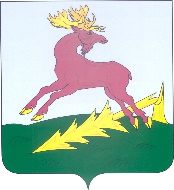        ТАТАРСТАН РЕСПУБЛИКАСЫ        АЛЕКСЕЕВСК         МУНИЦИПАЛЬ РАЙОНЫ       БАШЛЫГЫПОСТАНОВЛЕНИЕ _________02.06.2023______________п.г.т. Алексеевское   КАРАР  №___35____